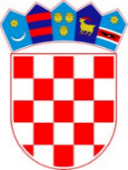 REPUBILKA HRVATSKASREDIŠNJI DRŽAVNI URED 
ZA DEMOGRAFIJU I MLADEOPIS POSLOVA I PODACI O PLAĆI RADNOG MJESTA I SADRŽAJU RAZGOVORA (INTERVJUA)službeničkog radnog mjesta u Središnjem državnom uredu za demografiju i mlade temeljem Oglasa za prijam u državnu službu na određeno vrijeme radi zamjene dulje vrijeme odsutne službenice, KLASA: 112-01/22-02/1, URBROJ: 519-02-1/1-22-1 od 04. siječnja 2022. godine.Opis poslova službeničkog radnog mjestaGLAVNO TAJNIŠTVO	SLUŽBA ZA PRAVNE POSLOVE I UPRAVLJANJE LJUDSKIM POTENCIJALIMAViši/a stručni/a referent/ica – 1 izvršitelj na određeno vrijeme radi - radi zamjene dulje vrijeme odsutne službenice, uz obvezni probni rad u trajanju od (2) mjeseca (radno mjesto pod rednim brojem 11. Pravilnika o unutarnjem redu Središnjeg državnog ureda za demografiju i mlade, KLASA: 011-02/20-04/1, URBROJ: 519-01/20-6,  od 13. listopada 2020. godine).Opis poslova (Izvod iz Pravilnika o unutarnjem redu Središnjeg državnog ureda za demografiju i mlade od 13. listopada 2020. godine):vodi propisane evidencije iz područja rada i radnih odnosa,obavlja sve radnje u svezi s mirovinskim i zdravstvenim osiguranjem zaposlenika,obavlja sve upravne radnje do donošenja rješenja iz područja rada i radnih odnosa,vodi dosjee zaposlenih, Očevidnik državnih službenika i namještenika, unosi ažurirane mjesečne podatke u registar zaposlenih i vodi mjesečne evidencije o prisutnosti na radu i isplatama troškova prijevoza službenicima i namještenicima,priprema uvjerenja iz radnih odnosa temeljem službenih evidencija,piše razne dopise, bilješke, zapisnike i pozive,odgovara za točnost i ažurnost podataka,-     obavlja i druge poslove po nalogu neposredno nadređenog službenika.Podaci o plaćiPlaću radnog mjesta državnog službenika čini umnožak koeficijenta složenosti poslova radnog mjesta koji iznosi 0,970 i osnovice za izračun plaće, uvećan za 0,5% za svaku navršenu godinu radnog staža. Koeficijent složenosti poslova radnog mjesta iz Oglasa, utvrđen je Uredbom o nazivima radnih mjesta i koeficijentima složenosti poslova u državnoj službi (Narodne novine, broj: 37/01, 38/01, 71/01, 89/01, 112/01, 7/02, 17/03, 197/03, 21/04, 25/04, 66/05, 131/05, 11/07, 47/07, 109/07, 58/08, 32/09, 140/09, 21/10, 338/10, 77/10, 113/10, 22/11, 142/11, 31/12, 49/12, 60/12, 78/12, 82/12, 100/12, 124/12, 140/12, 16/13, 25/13, 52/13, 96/13, 126/13, 2/14, 94/14, 140/14, 151/14, 76/15, 100/15, 71/18, 15/19, 73/19 i 63/21). Osnovica za izračun plaće za državne službenike i namještenike od 01. siječnja 2021. godine iznosi 6.044,51 kuna, a utvrđena je Dodatkom III. Kolektivnog ugovora za državne službenike i namještenike (Narodne novine, br. 66/20).Sadržaj razgovora (intervjua):Komisija u razgovoru (intervjuu) s kandidatima/kinjama utvrđuje znanja, sposobnosti i vještine, interese, profesionalne ciljeve i motivaciju kandidata/kinja za rad u državnoj službi.Rezultati razgovora (intervjua) vrednuju se bodovima od 0 do 10. Smatra se da je kandidat/kinja zadovoljio/la na intervjuu ako je dobio najmanje 5 bodova.Nakon provedenog intervjua Komisija utvrđuje rang-listu kandidata prema ukupnom broju bodova ostvarenih na razgovoru (intervjuu).Obavijest o mjestu i vremenu održavanja razgovora (intervjua) Komisije s kandidatima objavit će se najmanje pet dana prije dana određenog za razgovor (intervju) na web-stranici Središnjeg državnog ureda za demografiju i mlade https://demografijaimladi.gov.hr/. 